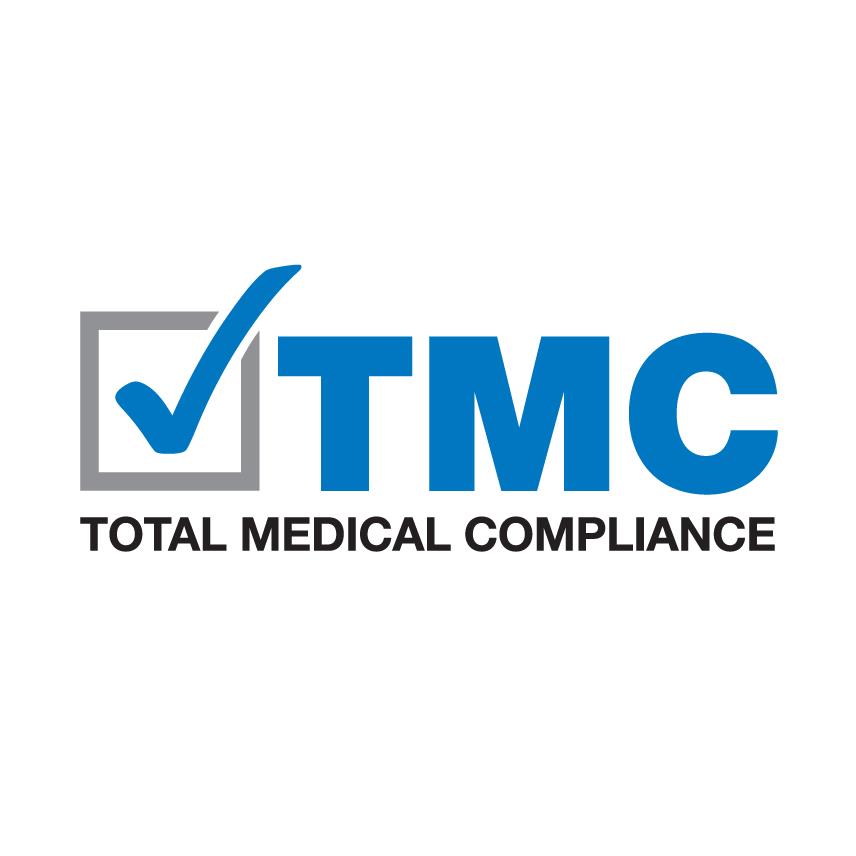 								RESOURCE LIST										April 14, 2020www.totalmedicalcompliance.com (888) 862-6742COVID-19 Resources for Privacy, Security, Telehealth, and related issues:OCR: HIPAA, Civil Rights, and COVID-19CISA: Avoiding Social Engineering and Phishing AttacksAMA: quick guide to telemedicine in practiceADA: Coronavirus (COVID-19) Center for DentistsAHIMA: COVID-19 Resource PageCMS: Medicare Telemedicine Health Care Provider Fact Sheet (contains links to billing codes)IRS: Coronavirus Tax Relief and Economic Impact PaymentsThe Consumer Technology Association (CTA) and American Telemedicine Association (ATA) directory  Check the TMC: COVID–19 Resource Page regularly for updates.